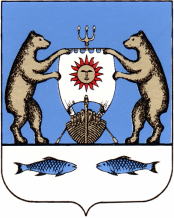 Российская ФедерацияНовгородская область Новгородский районАдминистрация Борковского сельского поселенияПОСТАНОВЛЕНИЕот 31. 01. 2020 № 11							д. БоркиОб установлении стоимостиуслуг по погребениюВ соответствии со статьей 14 Федерального закона от 06.10.2003 № 131–ФЗ «Об общих принципах организации местного самоуправления в Российской Федерации», Федеральным законом Российской Федерации от 12.01.1996 № 8-ФЗ «О погребении и похоронном деле», Постановлением Правительства РФ от 12.10.2010 № 813 «О сроках индексации предельного размера стоимости услуг, предоставляемых согласно гарантированному перечню услуг по погребению, подлежащей возмещению специализированной службе по вопросам похоронного дела, а также предельного размера социального пособия на погребение», Постановлением Правительства РФ от 29.01.2020 № 61 «Об утверждении коэффициента индексации выплат, пособий и компенсаций в 2020 году»ПОСТАНОВЛЯЕТ:1. Установить с 01 февраля 2020 года на территории Борковского сельского поселения:- стоимость услуг, предоставляемых согласно гарантированному перечню услуг по погребению в размере – 6124,86рублей (Приложение 1);- стоимость услуг по погребению умерших (погибших), не имеющих супруга, близких родственников, иных родственников либо законного представителя умершего, в размере 6124,86 рублей (Приложение 2).2. Постановление от 31.01.2019 №11 «Об установлении стоимости услуг по погребению» признать утратившим силу.3. Направить постановление на согласование в Правительство Новгородской области, Государственное учреждение – Отделение Пенсионного фонда Российской Федерации по Новгородской области, Государственное учреждение Новгородского регионального отделения Фонда социального страхования Российской Федерации.4. Опубликовать постановление в периодическом печатном издании «Борковского вестник» и разместить на официальном сайте Администрации Борковского сельского поселения в информационно-телекоммуникационной сети «Интернет» по адресу: www.borkiadm.ru.5. Настоящее постановление вступает в силу с 01 февраля 2020 года.Глава АдминистрацииБорковского сельского поселения				С.Г. ИвановаПриложение 1к постановлениюот  31.01. 2020 № 11Стоимостьуслуг, предоставляемых согласно гарантированномуперечню услуг по погребениюПриложение 2к постановлениюот 31.01. 2020 № 11Стоимостьуслуг по погребению умерших (погибших), не имеющих супруга, близких родственников, иных родственников либо законного представителя умершего№п/пНаименование услугиСодержание услугиСтоимость(руб.)1Оформление документов необходимых для погребенияВыписка справки о смертиСвидетельства о смертиДокументы на погребение на кладбище в существующую могилу (регистрация в книге захоронений)бесплатнобесплатно162,492Предоставление гроба и других предметов, необходимых для погребения	Предоставление гроба (деревянного, обитого тканью с внутренней стороны, обожженного с внешней)1899,103Доставка гроба и перевозка тела до места захоронения	Транспортировка гроба с телом умершего до места захоронения, предоставление автотранспорта с погрузкой и выгрузкой ритуальных принадлежностей1797,324Погребение	Копка могилы, опускание гроба с телом в могилу, засыпка могилы, оформление надмогильного холмика2265,95ИТОГО:ИТОГО:ИТОГО:6124,86№п/пНаименование услугиСодержание услугиСтоимость(руб)1Оформление документов необходимых для погребенияВыписка справки о смертиСвидетельства о смертиДокументы на погребение на кладбище в существующую могилу (регистрация в книге захоронений)бесплатнобесплатно162,492Облачение тела	Облачение тела в бязевую ткань	232,703предоставление гроба Предоставление гроба обитого с внутренней стороны тканью (бязь)1899,104Перевозка умершего на кладбище (в крематорий)Перевозка с места смерти в морг, перевозка из морга до места захоронения с соблюдение скорости 40 км/ч1564,605Погребение	Копка могилы, опускание гроба с телом в могилу, засыпка могилы, оформление надмогильного холмика2265,97ИТОГО:	ИТОГО:	ИТОГО:	6124,86